Register of Interest Form for Family Member Fostering Programme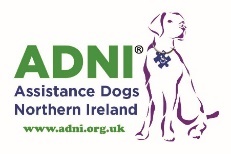 This is a very demanding role, if there are any on-going issues such as work or school tribunals, relationships breaking down, this is not the time to consider taking an ADNI puppy into your home. ADNI want individuals to succeed.Number of children in the household:If you live in rented accommodation, we will need written permission from the landlord that they allow an ADNI puppy/ADNI Dog to reside in the home: Please submit written permission along with this form.As a micro charity, we do not have the capacity to provide cover for the puppy should there be a family emergency or planning a holiday. It is important to discuss the above role with your chosen support network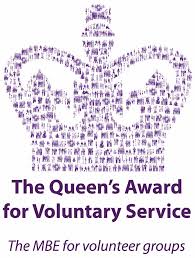 Name of Prospective Foster CarerAddressPostcodeTelephone NumberE-mail addressDo you consent to your e-mail being part of a group e-mail?  Yes            NoAssistance Dog is forDisability: Autism  Yes          Date of Birth of childCurrent age of applicantIs there anyone in the house allergic to Dog Hair  Yes            NoIs there anyone in the house allergic to Dog Salvia    Yes            NoNameGenderDate of BirthCurrent AgeIs there a parent/guardian at home all day?Yes            NoIf yes who is the main carer?If yes, would you like to be considered as a foster carer?Yes            NoCan you drive and have access to a car?Yes            NoIf no, do you have an alternative carer?Yes            NoIf yes, we require there: NameAddressPostcodeE-mail addressConsent to contact themYes            NoWould they be willing to attend the Pre-Puppy Placement Training?Yes            NoName of LandlordAddressPostcodeTelephone NumberE-mail addressName of Emergency Foster CarerAddressPostcodeTelephone NumberE-mail AddressConsent to contact givenYes            NoName of Emergency Foster CarerAddressPostcodeTelephone NumberE-mail AddressConsent to contact givenYes            No